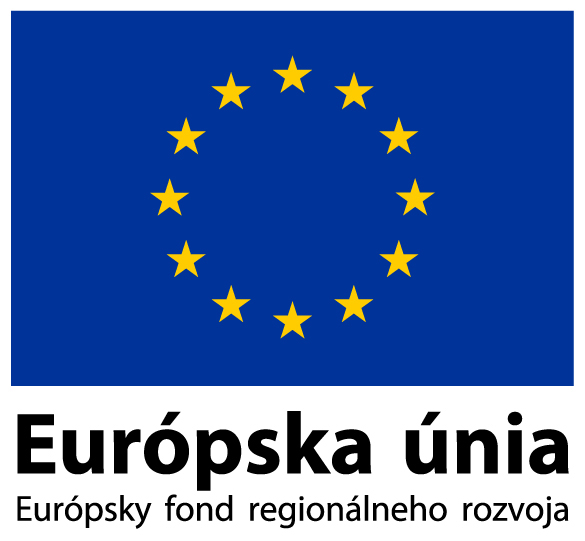 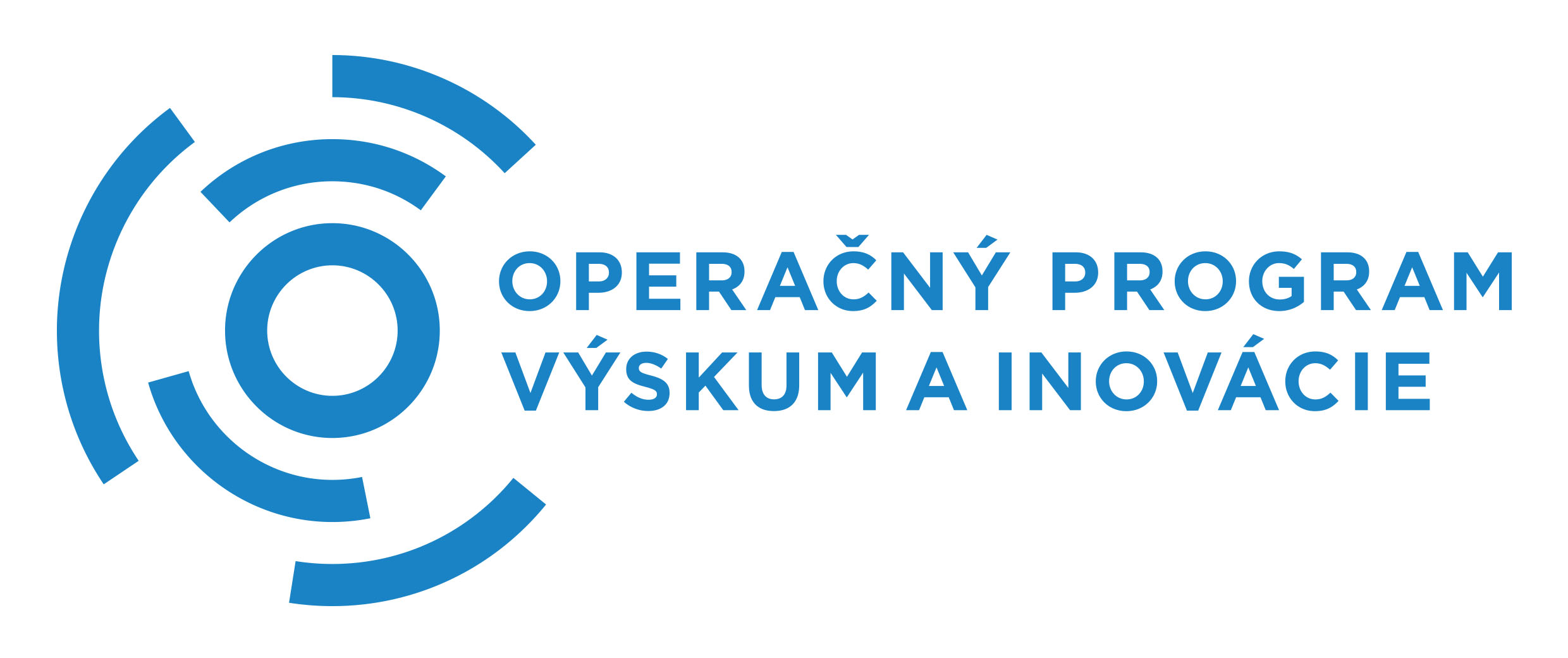 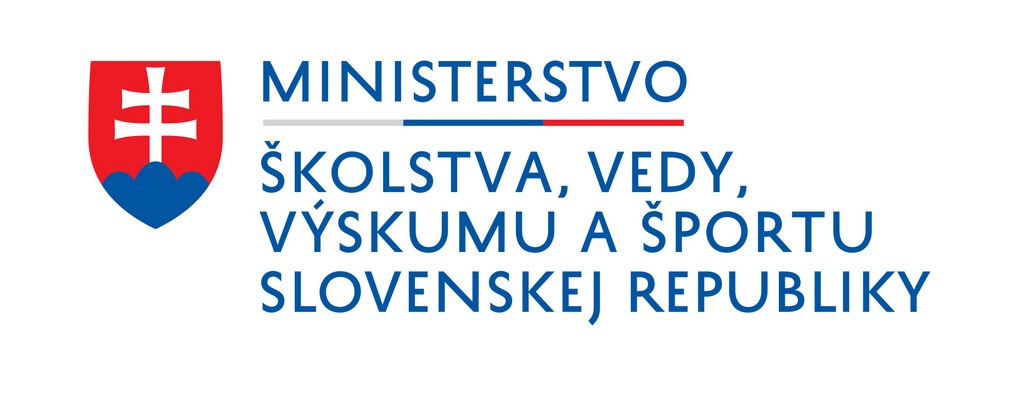 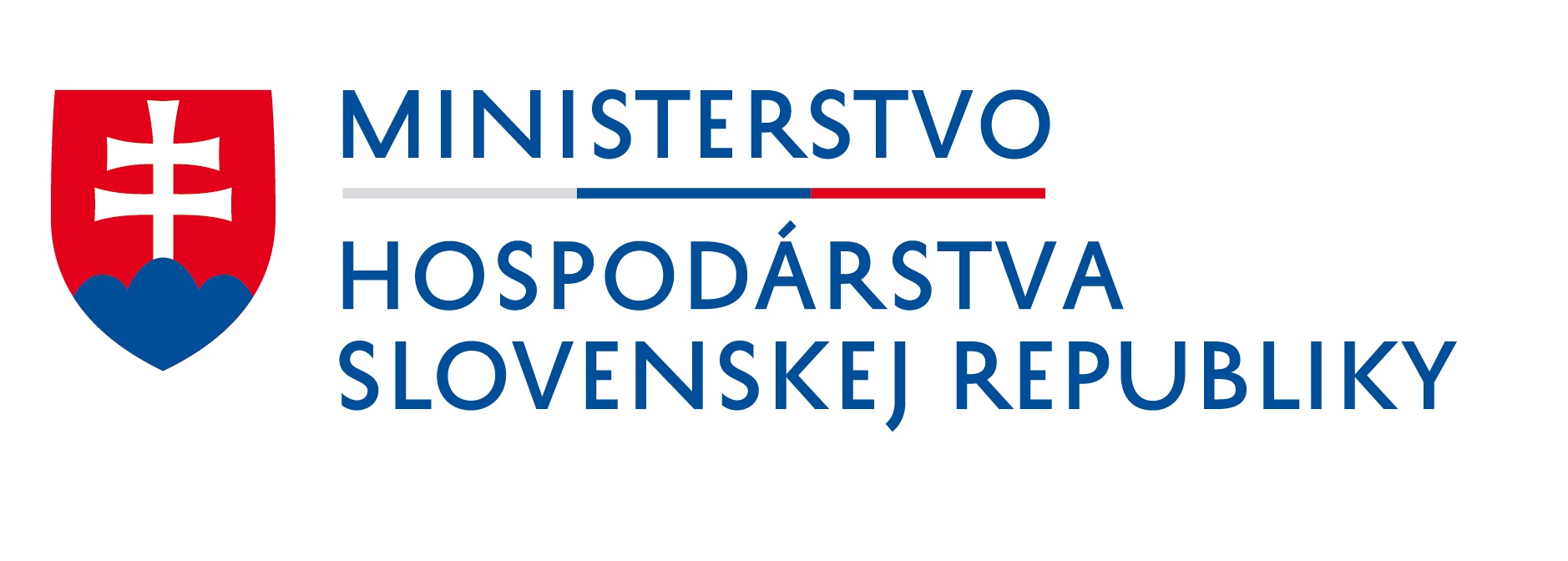 VYHLÁSENIE NA KVALIFIKOVANIE SA AKO MSPPresná identifikácia žiadajúceho podnikuNázov:Adresa (sídla):IČO:DIČ:Štatutárny orgán:Spoločníci/akcionári:Kategória podniku (výber len jednej možnosti): mikro podnik	 malý podnik	 stredný podnikOznačte prípad vzťahujúci sa na žiadajúci podnik (podnik môže byť súčasne partnerský aj prepojený): Samostatný podnik	 Partnerský podnik	 Prepojený podnik Údaje na určenie kategórie podniku vypočítané v súlade s definíciou MSP použitou v prílohe I Nariadenia Komisie (EÚ) č. 651/2014 zo 17. júna 2014 o vyhlásení určitých kategórií pomoci za zlučiteľné so spoločným trhom podľa článkov 107 a 108 zmluvy (Všeobecné nariadenie o skupinových výnimkách), (Ú.v. EÚ L 187, 26.6.2014).V porovnaní s predchádzajúcim účtovným obdobím nastala zmena v údajoch, ktorá by mohla viesť k zmene kategórie žiadajúceho podniku (mikro, malý, stredný alebo veľký podnik). Áno (v takom prípade vyplňte a pripojte vyhlásenie o predchádzajúcom účtovnom období) NiePri identifikovaní prepojených podnikov boli zohľadnené tiež vzťahy prostredníctvom fyzickej osoby alebo skupiny fyzických osôb konajúcich spoločne, v prípade, že dotknuté podniky vykonávajú svoju činnosť alebo časť svojej činnosti na rovnakom alebo relevantnom trhu, a to na základe údajov o majetkových podieloch, resp. hlasovacích právach fyzickej osoby alebo skupiny fyzických osôb konajúcich spoločne. Žiadateľ vyhlasuje, že uviedol všetky údaje potrebné na posúdenie prepojenosti podnikov a žiadne z týchto údajov nezamlčal a je si vedomý možných právnych následkov v prípade, ak sa preukáže, že toto vyhlásenie je nepravdivé.HLAVNÁ PRÍLOHA K VYHLÁSENIUVÝPOČET PRE PARTNERSKÝ ALEBO PREPOJENÝ DRUH PODNIKUPrílohy, ktoré sa v prípade potreby pripájajú:– Príloha A, ak žiadajúci podnik má aspoň jeden partnerský podnik (a ďalšie tlačivá)– Príloha B, ak žiadajúci podnik má aspoň jeden prepojený podnik (a ďalšie tlačivá)Výpočet pre partnerský alebo prepojený druh podnikuVšetky údaje sa musia vzťahovať na posledné ukončené účtovné obdobie a musia sa vypočítavať na ročnej báze.Údaje za podnik, vrátane počtu pracovníkov, sa určujú na základe účtovnej závierky a iných údajov za podnik, prípadne konsolidovaných účtov podniku, ak sú k dispozícii, alebo konsolidovaných účtov, v ktorých sa tento podnik vedie na základe konsolidácie.Údaje uvedené v položke „Celkove“ tejto tabuľky sa zapisujú aj do tabuľky „Údaje na určenie kategórie podniku“ vo vyhlásení.PRÍLOHA APartnerské podnikyZa každý podnik, za ktorý sa vypĺňa „tlačivo o partnerstve“ (jedno tlačivo za každý partnerský podnik žiadajúceho podniku a za každý partnerský podnik prepojených podnikov, ktorých údaje ešte neboli zahrnuté do konsolidovanej účtovej závierky príslušných prepojených podnikov), sa údaje z príslušnej „tabuľky o partnerstve“ zapisujú aj do tejto súhrnnej tabuľky:Tabuľka AV prípade potreby rozšírte uvedenú tabuľku.Upozornenie:Tieto údaje sú výsledkom pomerného výpočtu uvedeného na „tlačive o partnerstve“ za každý priamy alebo nepriamy partnerský podnik.Údaje v položke „Celkove“ tejto tabuľky sa zapisujú aj do riadku 2 (pokiaľ ide o partnerský podnik) tabuľky v hlavnej prílohe k vyhláseniu.TLAČIVO O PARTNERSTVETlačivo o partnerstve sa vypĺňa za každý partnerský podnik, ktorý má priamy partnerský vzťah so žiadajúcim podnikom, alebo má partnerský vzťah k  žiadajúcemu podniku zriadený cez prepojený podnik so žiadajúcim podnikom. Tlačivo sa vypĺňa v prípadoch, ak údaje partnerského podniku neboli zahrnuté do konsolidovanej účtovej závierky príslušných prepojených podnikov.1. Presná identifikácia partnerského podnikuNázov:Adresa (sídla):IČO:Štatutárny orgán1:Spoločníci/akcionári22. Hrubé údaje o partnerskom podnikuUpozornenie: Hrubé údaje o partnerskom podniku sa odvodzujú z účtovníctva a iných údajov partnerského podniku, v konsolidovanej podobe, ak sú k dispozícii.3. Hrubé údaje o prepojených podnikoch partnerského podniku uvedeného v tab. 2Upozornenie: Hrubé údaje o prepojených podnikoch partnerského podniku predstavujú 100 % údajov podnikov, ktoré sú s daným partnerským podnikom prepojené, pokiaľ údaje za tieto prepojené podniky už nie sú zahrnuté v účtovníctve partnerského podniku na základe konsolidácie. K tlačivu o partnerstve pripojte „tlačivá o prepojení - partner“ za tie podniky, ktoré ešte neboli zahrnuté na základe konsolidácie, t.j. tie, ktoré ste uviedli vo vyššie uvedenej tabuľke.4. Pomerný výpočetUveďte presne výšku podielu žiadajúceho podniku, (alebo prepojeného podniku, prostredníctvom ktorého sa zriaďuje vzťah žiadajúceho podniku s partnerským podnikom), v partnerskom podniku, na ktorý sa vzťahuje toto tlačivo:...............................................................................................................................................................................................................................................................................................................................................Uveďte tiež výšku podielu14 partnerského podniku, na ktorý sa vzťahuje toto tlačivo, v žiadajúcom podniku (alebo v prepojenom podniku, prostredníctvom ktorého sa zriaďuje vzťah žiadajúceho podniku s partnerským podnikom):...............................................................................................................................................................................................................................................................................................................................................Výsledky pomerného výpočtu sa určia ako súčin najvyššie uvedeného percenta podielov uvedených v časti 4 a) a súčtu hrubých údajov z tabuliek 2 a 3. Výsledok sa zapisuje do nasledovnej tabuľky:„Tabuľka o partnerstve“Tieto údaje sa zapisujú aj do tabuľky A v prílohe A.TLAČIVO O PREPOJENÍ - PARTNER(platí len pre prepojené podniky na partnerské podniky žiadajúceho podniku, ktoré nie sú zahrnuté na základe konsolidácie)1. Identifikácia partneraNázov:Adresa (sídla):IČO:2. Presná identifikácia prepojeného podnikuNázov:Adresa (sídla):IČO:Štatutárny orgán1:Spoločníci/akcionári2:3. Údaje o podnikuTieto údaje sa zapisujú aj do tabuľky 3. Hrubé údaje o prepojených podnikoch partnerského podniku v „tlačive o partnerstve“.Údaje o podnikoch, ktoré sú prepojené s partnerským podnikom žiadajúceho podniku, sa odvodzujú z účtovnej závierky a iných konsolidovaných údajov, ak sú k dispozícii.Partnerské podniky prepojeného podniku uvedené na tomto tlačive, pokiaľ už neboli pridané na základe konsolidácie, sa už ďalej nepovažujú za partnerské podniky žiadajúceho podniku.PRÍLOHA BPrepojené podnikyA) VYZNAČTE PRÍPAD VZŤAHUJÚCI SA NA ŽIADAJÚCI PODNIK:Prípad 1:	Žiadajúci podnik zostavuje konsolidovanú účtovnú závierku, alebo je na základe konsolidácie zahrnutý do konsolidovanej účtovnej závierky iného podniku. (Tabuľka B(1))Prípad 2:	Žiadajúci podnik alebo jeden alebo viac prepojených podnikov nezostavuje konsolidovanú účtovnú závierku, ani nie je do konsolidovanej účtovnej závierky zahrnutý. (Tabuľka B(2))Pozor: Údaje za podniky, ktoré sú so žiadajúcim podnikom prepojené, sa odvodzujú z ich účtovnej závierky a iných ich údajov, konsolidovaných, ak sú k dispozícii.B. METÓDY VÝPOČTU PRE OBA PRÍPADY:V prípade 1: Ako základ pre výpočet slúžia konsolidované účty. Vyplňte uvedenú tabuľku B(1).Tabuľka B(1)Údaje v položke „Celkove“ tejto tabuľky sa zapisujú aj do riadku 1 tabuľky v hlavnej prílohe k vyhláseniu.Identifikácia podnikov zahrnutých na základe konsolidáciePartnerské podniky takéhoto prepojeného podniku, ktoré ešte nie sú zahrnuté na základe konsolidácie, sa považujú za priamych partnerov žiadajúceho podniku. V takom prípade sa ich údaje a „tlačivo o partnerstve“ uvádzajú v prílohe A.V prípade 2: Za každý prepojený podnik (vrátane prepojení prostredníctvom iných prepojených podnikov) sa vypĺňa „tlačivo o prepojení - žiadateľ“ a účty všetkých prepojených podnikov so žiadajúcim podnikom sa jednoducho spájajú v tabuľke B(2).Tabuľka B(2)Údaje v položke „Celkove“ tejto tabuľky sa zapisujú aj do riadku 3 (pokiaľ ide o prepojené podniky) tabuľky v hlavnej prílohe k vyhláseniu.TLAČIVO O PREPOJENÍ - ŽIADATEĽ(platí len pre prepojené podniky, ktoré nie sú zahrnuté na základe konsolidácie v tabuľke Identifikácia podnikov zahrnutých na základe konsolidácie)1. Presná identifikácia partnerského podnikuNázov:Adresa (sídla):IČO:Štatutárny orgán1:Spoločníci/akcionári2:2. Údaje o podnikuTieto údaje sa zapisujú aj do tabuľky B(2) v prílohe B.Údaje o podnikoch, ktoré sú prepojené so žiadajúcim podnikom, sa odvodzujú z účtovnej závierky a iných konsolidovaných údajov, ak sú k dispozícii.Partnerské podniky tohto prepojeného podniku, pokiaľ už neboli pridané na základe konsolidácie, sa považujú za priame partnerské podniky žiadajúceho podniku. Preto sa ich údaje a „tlačivo o partnerstve“ uvádzajú v prílohe A.Meno a priezviskoTitulMeno a priezvisko /
názov spoločnostiDátum narodenia / IČOmajetkový podiel / hlasovacie práva v %Referenčné obdobie: od DD.MM.RRRR do DD.MM.RRRRReferenčné obdobie: od DD.MM.RRRR do DD.MM.RRRRReferenčné obdobie: od DD.MM.RRRR do DD.MM.RRRRPočet pracovníkov (RPJ)Ročný obrat (v EUR)Bilančná suma (v EUR)Počet pracovníkov (RPJ)Ročný obrat (v EUR)7Bilančná suma (v EUR)8Údaje žiadajúceho podniku alebo konsolidované účty (kópia údajov z tabuľky B(1) v prílohe B)Pomerný súčet údajov všetkých partnerských podnikov (ak sú k dispozícii) (kópia údajov z tabuľky A v prílohe A)Dodatočné údaje všetkých prepojených podnikov (ak sú k dispozícii) – ak nie sú na základe konsolidácie uvedené v riadku 1 (kópia údajov z tabuľky B(2) v prílohe B)CelkovePartnerský podnik(názov)Počet pracovníkov (RPJ)Ročný obrat (v EUR)7Bilančná suma (v EUR)81.2.3.4.CelkoveMeno a priezviskoTitulMeno a priezvisko /
názov spoločnostiDátum narodenia / IČOmajetkový podiel / hlasovacie práva v %Referenčné obdobie6: od DD.MM.RRRR do DD.MM.RRRRReferenčné obdobie6: od DD.MM.RRRR do DD.MM.RRRRReferenčné obdobie6: od DD.MM.RRRR do DD.MM.RRRRPočet pracovníkov (RPJ)Ročný obrat (v EUR)7Bilančná suma (v EUR)8Referenčné obdobie6: od DD.MM.RRRR do DD.MM.RRRRReferenčné obdobie6: od DD.MM.RRRR do DD.MM.RRRRReferenčné obdobie6: od DD.MM.RRRR do DD.MM.RRRRReferenčné obdobie6: od DD.MM.RRRR do DD.MM.RRRRPrepojený podnik partnerského podniku (názov)Počet pracovníkov (RPJ)Ročný obrat(v EUR)7Bilančná suma (v EUR)81.2.Percento:Počet pracovníkov (RPJ)Ročný obrat (v EUR)7Bilančná suma (v EUR)8Pomerné výsledkyMeno a priezviskoTitulMeno a priezvisko /
názov spoločnostiDátum narodenia / IČOmajetkový podiel / hlasovacie práva v %Referenčné obdobie6: od DD.MM.RRRR do DD.MM.RRRRReferenčné obdobie6: od DD.MM.RRRR do DD.MM.RRRRReferenčné obdobie6: od DD.MM.RRRR do DD.MM.RRRRPočet pracovníkov (RPJ)Ročný obrat (v EUR)7Bilančná suma (v EUR)8Počet pracovníkov (RPJ)Ročný obrat (v EUR)7Bilančná suma (v EUR)8CelkovePrepojený podnik(názov)Adresa(sídlo podniku)IČOŠtatutárny orgánA.B.C.D.E.Podnik č.:Počet pracovníkov (RPJ)Ročný obrat (v EUR)7Bilančná suma (v EUR)81.2.3.4.CelkoveMeno a priezviskoTitulMeno a priezvisko /
názov spoločnostiDátum narodenia / IČOmajetkový podiel/ hlasovacie práva v %Referenčné obdobie6: od DD.MM.RRRR do DD.MM.RRRRReferenčné obdobie6: od DD.MM.RRRR do DD.MM.RRRRReferenčné obdobie6: od DD.MM.RRRR do DD.MM.RRRRPočet pracovníkov (RPJ)Ročný obrat (v EUR)7Bilančná suma (v EUR)8